Primer za oblikovanje plakata za izvajanje šolske shemePOZOR! Pri izdelavi plakata mora šola upoštevati naslednje minimalne zahteve iz priloge Delegirane uredbe Komisije (EU) 2017/40:Velikost plakata: A3 ali večjiVelikost črk:  ali večjeNaslov: »Šolska shema« Evropske unijeVsebina: Naša šola/zavod/center… (napišite vrsto izobraževalne ustanove) sodeluje v »šolski shemi« Evropske unijeNa plakatu je emblem Evropske unijeRazen upoštevanja minimalnih zahtev ima šola pri izdelavi plakata povsem prosto pot. Pri izdelavi lahko uporabi ustvarjalno nadarjenost učencev (npr. v šoli naredi natečaj za oblikovanje plakata, izbere svoj slogan za šolsko shemo, na plakat nariše motive sadja in zelenjave ter mleka…)Plakat mora biti od začetka do konca obdobja izvajanja šolske sheme (od začetka enega šolskega leta do začetka drugega) stalno obešen na vidnem mestu v šoli (npr. pri glavnem vhodu v šolo oz. tam, kjer ima tudi sicer izobešene plakate, obvestila idr. informacije za učence, starše in javnost).»Šolska shema« Evropske unije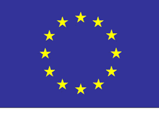 Center šolskih in obšolskih dejavnosti sodeluje v »šolski shemi« Evropske unije s finančno podporo Evropske unije.